22 января 2013 года                                                                                                               г. Санкт-ПетербургE-Ink ридер по цене TFTКомпания «Электронные системы «Алкотел» выпускает первую в этом году E-Ink книгу TB-416 в оригинальном тонком корпусе, с обширным набором функций и по самой низкой цене на рынке.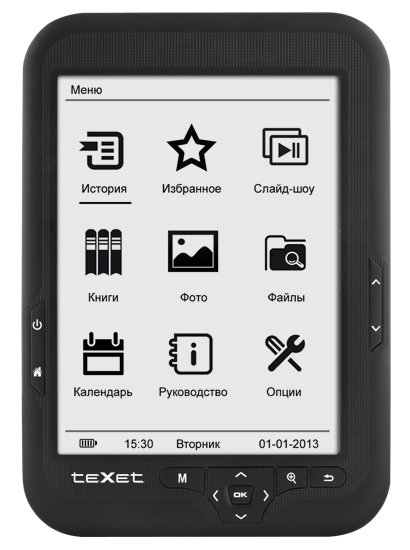 Классический для подобных устройств 6-дюймовый дисплей, выполнен по технологии «электронные чернила», которая имитирует обычную печать на бумаге: контрастная качественная картинка обеспечивает легкое приятное чтение. Емкий аккумулятор гарантирует длительную автономную работу – до 4000 страниц на одном заряде батареи, а 4 ГБ встроенной памяти позволяют загрузить большое количество книг и всегда иметь при себе целую библиотеку. Кроме того, предусмотрен слот для карт памяти формата microSD/SDHC объемом до 32 ГБ.Как и большинство ридеров teXet, новая модель воспроизводит внушительное число текстовых форматов, включая самые востребованные DOC и DJVU. Пользователям доступны все инструменты для комфортного использования читалки: поддержка сносок, сохранение и удаление закладок, автоматический режим просмотра, форматирование (PDF Reflow), копирование и удаление файлов без использования ПК. Чтение электронных книг также возможно в инверсионном режиме; teXet TB-416 оснащена датчиком G-Sensor, который, в зависимости от положения книги, меняет ориентацию текста.Еще одна возможность новинки – демонстрация слайд-шоу из фото (форматы JPG, BMP, GIF, PNG), для быстрого доступа к данной функции предусмотрен соответствующий ярлык на рабочем экране. Интуитивно понятное меню электронной книги воплощено в виде матрицы 3×3 из крупных иконок. Нижняя строка рабочего стола содержит индикацию уровня заряда аккумулятора, часы и календарь.Представленная новинка – это одна из самых тонких книг типа «электронные чернила», с толщиной корпуса всего 8,5 мм. teXet TB-416 выглядит стильно и оригинально за счет скругленных углов корпуса и фактурного черного пластика с покрытием soft touch.Рекомендованная розничная цена teXet TB-416 4 ГБ составляет 2799 рублей.Технические характеристики:     Электронные чернила, 6’’ дисплей, 800×600 пикселей, 16 градаций серогоВстроенная память 4 ГБСлот для microSD/SDHC-карт (до 32 ГБ)Автоматический поворот изображения (G-sensor)Поддержка текстовых форматов: DOC, DJVU, TXT, PDF, EPUB, PDB, FB2, HTML, RTF, MOBI, CHMАвтоматический режим просмотра текстовых файловИнверсный режим просмотра текстаФорматирование PDF-файлов (PDF Reflow)Сохранение/удаление закладокФорматирование текстовых файловПоддержка сносок в текстеИстория просмотра последних файловПоддержка изображений в форматах: JPG, BMP, GIF, PNGАвтоматический режим просмотра изображенийИзменение масштаба изображенийСортировка файловАвтовыключениеКопирование/удаление файлов без использования ПКИнтерфейс USB 2.0 (подключение к ПК)Часы, календарьМеню на русском и английском языкахПитание от встроенного Li-Pol аккумулятораРазмер: 172×120×8,5 ммМасса: 161,5 гИнформация о компании	Торговая марка teXet принадлежит ЗАО «Электронные системы «Алкотел», которая имеет 25-летний опыт производственно-внедренческой деятельности. Сегодня продуктовый портфель teXet представлен   одиннадцатью направлениями: электронные книги, планшетные компьютеры, GPS-навигаторы, автомобильные видеорегистраторы, смартфоны, мобильные телефоны, MP3-плееры, проводные и радиотелефоны DECT, цифровые фоторамки и аксессуары. По итогам первого полугодия 2012 года марка teXet входит в тройку лидеров по товарным категориям: электронные книги (доля рынка РФ в 20%), видеорегистраторы (15%), МР3-плееры (20%), цифровые фоторамки (15%) радиотелефоны DECT (13%). Контактная информация:Адрес компании: г. Санкт-Петербург, ул. Маршала Говорова, д. 52.+7(812) 320-00-60, +7(812) 320-60-06, доб. 147Контактное лицо: Наталья Емелина, менеджер по PRe-mail: eni@alkotel.ru, URL: http://www.texet.ru